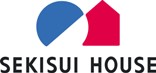 情報カードお客様　　　　        自治医科大学医学部同窓会　  　　　　　　積水ハウス株式会社　　　                                          Email:hakua@jichi.ac.jp　            　        Email:a372007@sekisuihouse.co.jp                                                                          TEL:0285-44-02319                　　　        TEL:0285-28-0811                                                       FAX:0285-40-6298                 　　             FAX:0285-28-2381●お客様について積水ハウス担当社員(積水ハウス記入欄)■お客様の情報の利用目的についてお客様情報の利用目的についてこの度お預かりするお客様情報につきましては、ご依頼・ご請求への対応に加え、「住まい」「住環境」「街づくり」全般に及ぶ積水ハウスグループの事業の中で、グループ会社各社とともに、下記の各目的にて利用させて頂くことになりますのであらかじめご了承下さい。　弊社「お客様情報穂ご方針」の全文は弊社ウェブサイト（http;//www.sekisuihouse.co.jp）において公表しており、本社・支社・各支店等事務所においても紙面を常備しております。（１）積水ハウスグループの事業における各種商品・サービスの提供及びこれらのアフターサービスの提供　　　（２）商品・サービス提供に関係する各種手続（融資、許認可取得、登記等）の支援、取次　　　　（３）積水ハウスサービスグループの事業における営業活動（商品・サービス案内送付、資産活用関連情報提供等）　　　　（４）商品・サービスの開発、改善　　　　（５）上記各目的に付帯する事項フリガナ出身出身卒業期お名前お名前Email:Email:Email:Email:Email:ご年齢　～30代　　・　　40代　　・　　50代　　・　　60代　　　・　70代～　～30代　　・　　40代　　・　　50代　　・　　60代　　　・　70代～　～30代　　・　　40代　　・　　50代　　・　　60代　　　・　70代～　～30代　　・　　40代　　・　　50代　　・　　60代　　　・　70代～　～30代　　・　　40代　　・　　50代　　・　　60代　　　・　70代～ご住所〒　　　　　　　　　　　　　　　　　　　　　　　　　　　　　℡　　　　　　　　（　　　　）〒　　　　　　　　　　　　　　　　　　　　　　　　　　　　　℡　　　　　　　　（　　　　）〒　　　　　　　　　　　　　　　　　　　　　　　　　　　　　℡　　　　　　　　（　　　　）〒　　　　　　　　　　　　　　　　　　　　　　　　　　　　　℡　　　　　　　　（　　　　）〒　　　　　　　　　　　　　　　　　　　　　　　　　　　　　℡　　　　　　　　（　　　　）お勤め先お勤め先℡　　　　　　　　（　　　　）℡　　　　　　　　（　　　　）℡　　　　　　　　（　　　　）℡　　　　　　　　（　　　　）℡　　　　　　　　（　　　　）計画の内容□　所有地に新築□　医院開業　□　住み替え　　　　　　　　　□　建て替え	□　増築や改築□　アパート経営	□　土地を探している□　その他　（　　　　　　　　　　　　　　　　　　　　）□　建て替え	□　増築や改築□　アパート経営	□　土地を探している□　その他　（　　　　　　　　　　　　　　　　　　　　）□　建て替え	□　増築や改築□　アパート経営	□　土地を探している□　その他　（　　　　　　　　　　　　　　　　　　　　）□　建て替え	□　増築や改築□　アパート経営	□　土地を探している□　その他　（　　　　　　　　　　　　　　　　　　　　）その他・ご要望・連絡事項　　　　　　　　　　　　                     支店担当者名